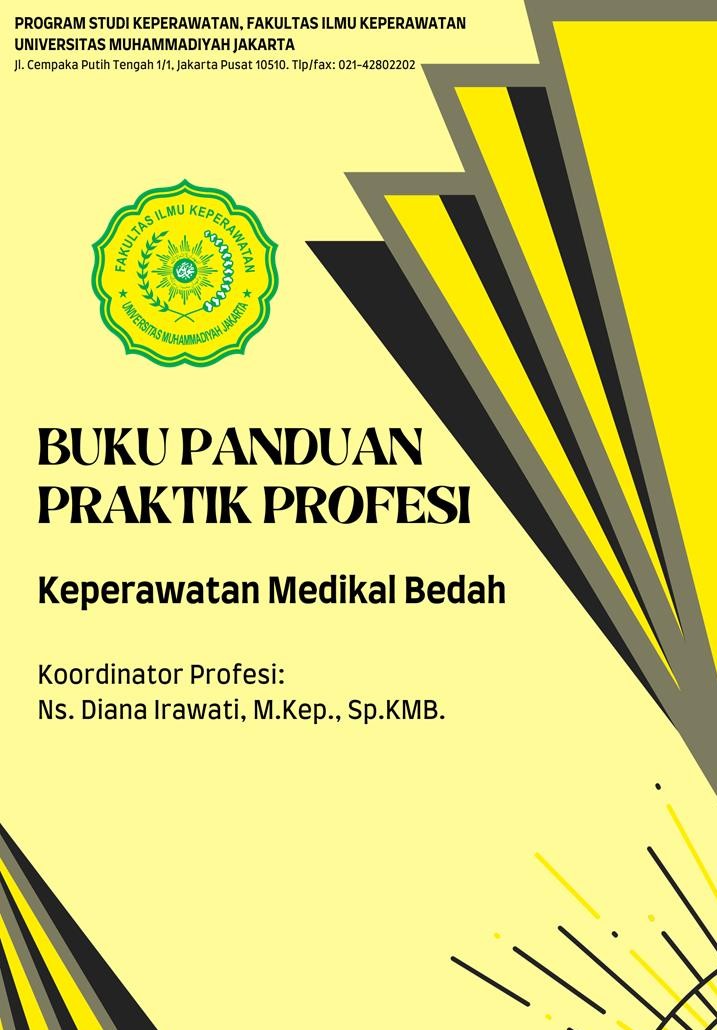 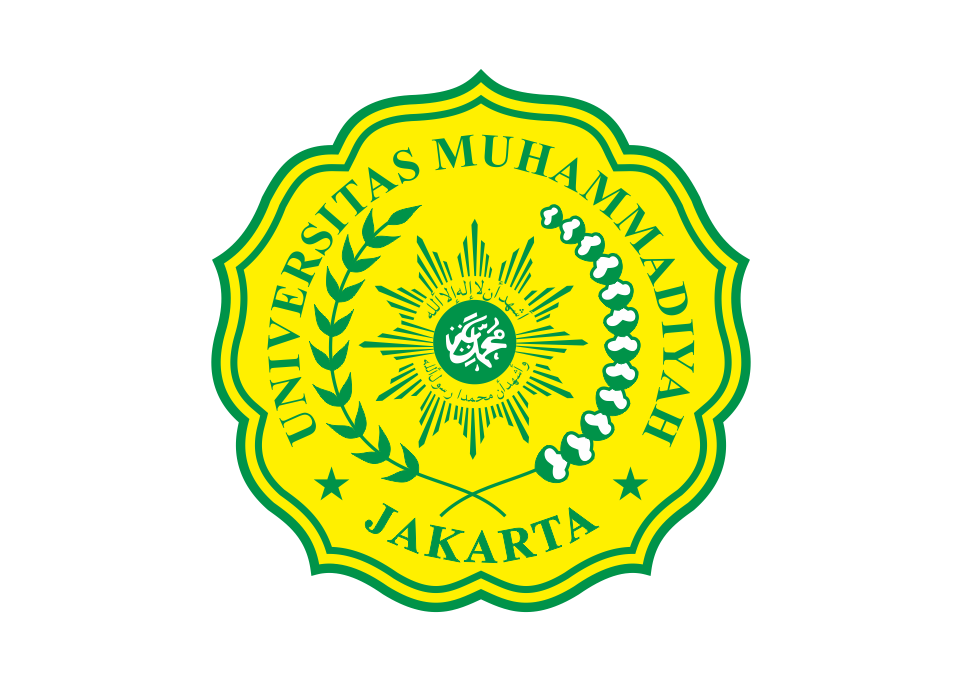 BUKU PANDUAN PRAKTIK PROFESINURSE KEGAWAT DARURATAN Tahun 2022/2023Koordinator Profesi KGDNs. Masmun Zuryati .,MKep dan TimPROGRAM STUDI PROFESI NURSEFAKULTAS ILMU KEPERAWATAN UNIVERSITAS MUHAMMADIYAH JAKARTA                      Jl. Cempaka putih tengah I/1Jakarta Pusat 10510Nama 		: NPM		:Kelas		:PROGRAM STUDI KEPERAWATANFAKULTAS ILMU KEPERAWATAN UNIVERSITAS MUHAMMADIYAH JAKARTA2022VISI DAN MISIFAKULTAS ILMU KEPERAWATANVISI Menjadi program Pendidikan  Ners  yang unggul, Islami, kompetitif, dan pusat rujukan bagi pengembangan pendidikan tinggi keperawatan islam di tingkat nasional tahun 2020 dan tingkat internasional tahun 2025.MISI Mengembangkan program pendidikan ners berkualitas yang berstandar nasional dengan keunggulan keperawatan klinik neurovaskuler dan menyesuaikan dengan standar internasional dengan dilandasi oleh nilai-nilai islami.Melakukan riset-riset inovatif terus menerus untuk pengembangan IPTEK keperawatan dan menerapkannya untuk kemaslahatan umat.Berperan aktif dalam mengembangkan program pengabdian masyarakat dan membina masyarakat melalui asuhan keperawatan Islami serta berpartisipasi aktif strategis melalui organisasi profesi, asosiasi pendidikan ners dan pemerintah dibidang kesehatan.Mengembangkan jejaring bebas-aktif dalam pendidikan keperawatan di tingkat nasional maupun internasional.VISI DAN MISIPROGRAM STUDI NERSVisi : Menjadi Program Studi Ners FIK UMJ yang unggul, Islami, kompetitif dan pusat rujukan bagi pengembangan pendidikan tinggi keperawatan Islam di tingkat nasional tahun 2015 dan tingkat internasional tahun 2020.Misi:Mengembangkan program pendidikan ners berkualitas berstandar nasional dengan keunggulan keperawatan klinik neurovaskuler dan menyesuaikan dengan standar internasional dengan dilandasi oleh nilai-nilai Islami.Melakukan riset-riset inovatif terus menerus untuk pengembangan IPTEK keperawatan dan menerapkannya untuk kemaslahatan umat.Berperan aktif dalam mengembangkan program pengabdian masyarakat dan membina masyarakat melalui asuhan keperawatan Islami serta berpartisipasi aktif strategis melalui organisasi profesi, asosiasi pendidikan ners dan pemerintah dibidang kesehatan.Mengembangkan jejaring bebas-aktif dalam pendidikan keperawatan di tingkat nasional maupun internasional.MUQADDIMAH Sesungguhnya Allah telah menurunkan penyakit dan obatnya, demikian pula Allah menjadikan bagi setiap penyakit ada obatnya. Maka berobatlah kalian dan janganlah berobat dengan yang haram." (HR. Abu Dawud dari Abud Darda` radhiallahu 'anhu)Yaitu orang orang mengingat Allah SWT sambil berdiri atau duduk dan dalam keadaan berbaring dan mereka memikirkan tentang penciptaan langit dan bumi seraya berkata "Ya Tuhan kami tiadalah engkau maka peliharalah kami dari siksaan neraka (Qs. Ali Imron 3;191)“Aku pernah berada di samping Rasulullah . Lalu datanglah serombongan Arab dusun. Mereka bertanya, “Wahai Rasulullah, bolehkah kami berobat?” Beliau menjawab: “Iya, wahai para hamba Allah, berobatlah. Sebab Allah  tidaklah meletakkan sebuah penyakit melainkan meletakkan pula obatnya, kecuali satu penyakit.” Mereka bertanya: “Penyakit apa itu?” Beliau menjawab: “Penyakit tua.” (HR. Ahmad, Al-Bukhari dalam Al-Adabul Mufrad, Abu Dawud, Ibnu Majah, dan At-Tirmidzi, beliau berkata bahwa hadits ini hasan shahih. Syaikhuna Muqbil bin Hadi Al-Wadi’i menshahihkan hadits ini dalam kitabnya Al-Jami’ Ash-Shahih mimma Laisa fish Shahihain, 4/486)Hai manusia, sesungguhnya telah datang kepadamu pelajaran dari Tuhanmu dan penyembuh bagi penyakit-penyakit (yang berada) dalam dada dan petunjuk serta rahmat bagi orang-orang yang beriman.” (QS. Yunus: 57)Hadits-hadits di atas menunjukkan bahwa setiap penyakit pasti ada obatnya, dan hendaklah manusia melakukan perawatan sakitnya atau berobat                   DAFTAR PERSEPTOR PRAKTIK PROFESI KEPERAWATAN GAWAT DARURATTahun Akademik 2021/2022PERCEPTOR / FASILITATOR                    1. Masmun Zuryati          0425116402    081283182235 masmun @gmail.com Rohman AzzamIyar Siswandi 5. Tim RS Tarakan   ICU :   ICCU:   IGD:  6. RS Koja  IGD :   ICU :  ICCU: 7. RSPAD:  IGD :  ICU : 8. RS POLRI  IGD:  ICU:  ICCU: 9. RS Islam Sukapura IGD: ICU:10. RS PERSAHABATAN  IGD:  ICU:  ICCU:11. RS Pasar MingguKATA PENGANTARPuji syukur kehadirat Allah SWT yang telah memberikan kekuatan kepada penulis dalam menyelesaikan Buku Panduan Praktik Profesi Keperawatan Gawat Darurat sesuai dengan yang direncanakan. Buku Panduan Praktik Profesi Keperawatan Gawat Darurat ini menguraikan rumusan visi dan misi, kurikulum operasional, garis besar rancangan pembelajaran, matrik kegiatan (jadwal aktivitas), modul, tata tertib dan evaluasi. Melalui Buku Panduan Praktik Profesi Keperawatan gawat Darurat ini mahasiswa akan dipandu dalam melaksanakan pembelajaran dalam profesi keperawatan Gawat Darurat baik melalui kegiatan yang terstruktur bersama preceptor , maupun secara kelompok dan / atau mandiri melalui pembelajaran e-Learning.Surat Edaran Dirjen Dikti Kemdikbud: Nomor : 262/F.F2/2020 dan semakin meningkatnya jumlah orang yang terdeteksi positif Covid-19 dan situasi saat ini mengharuskan kita semua beraktivitas dari rumah (Work from Home-WfH dan Study from Home – SfH). Proses pembelajaran profesi dilakukan sesuai dengan kalender akademik profesi yang sudah direncanakan, namun dengan kondisi saat ini, proses pembelajaran yang dilakukan memerlukan modifikasi pembelajaran daring dan ke lahan praktek dengan harapan kompetensi dan pelaksanaan pembelajaran dapat dilakukan sebagaimana mestinya. Buku Pedoman ini digunakan sebagai panduan pembelajaran profesi Keperawatan gawat darurat selama masa Pandemi Covid-19.Penyusun menyadari kekurangan yang ada dalam buku ini, oleh karena itu saran dan kritik membangun sangat diharapkan untuk penyempurnaan dimasa mendatang. dan ucapan terimakasih disampaikan kepada berbagai pihak yang telah berkontribusi dalam penyusunan Buku Panduan Praktik Profesi Keperawatan Gawat Darurat.Jakarta,  Oktober 2022DAFTAR ISIHalaman IDENTITAS MAHASISWA………………………………………………………………….   2VISI MISI Fakultas ............................................................................................................................................    3ViSI MISI Program Studi Nurse………………………………………………………………………………….     4MUQADIMAH ....................................................................................................................................................      5 PRECEPTOR KLINIK/AKADEMIK..............................................................................................................     6KATA PENGANTAR...........................................................................................................................................    7 DAFTAR ISI...........................................................................................................................................................    8BAB I PENDAHULUAN....................................................................................................................................     9BAB II INFORMASI UMUM MATA KULIAH ...........................................................................................     9Deskripsi Mata Ajar…………………………………………………………………………………..     9Capaian Pembelajaran………………………………………………………………………………    10Besaran SKS dan Alokasi waktu………………………………………………………………..     11Pelaksanaan Praktek………………………………………………………………………………..     11Jumlah Percptee………………………………………………………………………………………     12 Lahan Praktek…………………………………………………………………………………………     12BAB III PROSES PEMBELAJARAN .............................................................................................................   12 Pola Umum pembimbingan Klinik……………………………………………………………    12Metode Pembelajaran……………………………………………………………………………..     13Kegiatan Pembelajaran……………………………………………………………………………    13Penugasan Klinik……………………………………………………………………………………     14Tata Tertib…………………………………………………………………………………………….      16BAB IV EVALUASI ............................................................................................................................. …………   17DAFTAR REFERENSI…………………………………………………………………………………………………  18JADWAL DAN KELOMPOK BTCLS………………………………………………………………………………  19JADWAL PRAKTEK RS KOJA……………………………………………………………………………………..    20JADWAL PRAKTEK RS TARAKAN………………………………………………………………………………   22DAFTAR KASUS DAN TARGET PENCAPAIAN KEPERAWATAN GAWAT DARURAT..............25DAFTAR KETERAMPILAN DAN TARGET PENCAPAIAN KEPERAWATAN GAWATDARURAT …………….........................................................................................................................................   25LAPORAN PENDAHULUAN IGD DAN ICU/ICCU………………………………………………………….   26LAMPIRAN-LAMPIRAN:Lampiran 1: Format  Laporan pendahuluan IGD dan ICCU…………………………………...  28Lampiran 2: Format Pengkajian IGD.................................................................................... …… ..  29Lampiran 3: Format Pengkajian ICU dan ICCU  …………….................................. …………….   31Lampiran 4: Format Penilaian Kimerja Profesional Imdividu.............................................   34Lampiran 5: Format  Pre dan Post Confrence................................................................................   35 Lampiran 6:  Format Penilaian Laporan Kasus.Kelolaan............................................................ 36Lampiran 7:  Format Penilaian Laporan Resume........................................................................... 37Lampiran 8: Format Penilaian Seminar............................................................................................   38Lampiran 9: Lembar Log Book.............................................................................................................    39Lampiran 10: Daftar Kompetensi.........................................................................................................   41                                                                     BAB IPENDAHULUANMata ajar Keperawatan Gawat Darurat tahap profesi merupakan sintesa dari konsep dan prinsip mata ajar keperawatan klinik melalui penerapan ilmu dan tehnologi keperawatan dalam memberikan asuhan keperawatan pada kondisi gawat darurat atau cenderung mengalami perubahan fisiologis ataupun struktur tubuh .Keperawatan Gawat Darurat di pelajari oleh mahasiswa FIK –UMJ di tahap profesi  dalam kurikulum pendidikan Ners tahun 2015 dengan jumlah kredit 3 SKS dan lama pembelajaran 3 minggu termasuk proses evaluasi.Pelaksanaan kegiatan dilakukan di klinik (Rumah Sakit) kegiatan penunjang seperti presentasi kasus dapat dilakukan di ruang kelas ( kampus) dengan metodelogi laporan kasus , diskusi kelompok, seminar dan pada saat proses juga di laksanakan evaluasi dalam bentuk laporan klinik , laporan kasus dan uji akhir dilakukan daring.                                                                BAB II                                            INFORMASI UMUM MATA KULIAHA, DESKRIPSI MATA AJARPraktik profesi keperawatan gawat darurat merupakan program yang   menghantarkan mahasiswa dalam adaptasi profesi untuk  menerima pendelegasian  kewenangan  secara bertahap dalam melakukan asuhan keperawatan, memberikan pendidikan kesehatan, menjalankan fungsi advokasi pada klien, membuat keputusan legal dan etik serta menggunakan salah satu referensi dari hasil penelitian yang berkaitan dengan keperawatan gawat darurat.Praktik Profesi  Keperawatan Gawat Darurat  mencakup asuhan keperawatan dalam konteks keluarga pada klien dengan  berbagai tingkat usia yang mengalami masalah pemenuhan kebutuhan dasarnya akibat gangguan salah satu sistem (organ) ataupun beberapa sistem (organ) tubuhnya dalam keadaan gawat darurat.     B. CAPAIAN PEMBELAJARANSetelah mengikuti praktik profesi keperawatan gawat darurat mahasiswa mampu : Melakukan komunikasi yang efektif dalam pemberian  asuhan keperawatan pada klien dengan berbagai tingkat usia dalam  keadaan gawat darurat. Menggunakan keterampilan interpersonal yang efektif dalam kerja tim. Menggunakan teknologi dan informasi  kesehatan secara efektif  dan bertanggung  jawab.Menggunakan proses keperawatan dalam menyelesaikan masalah klien pada berbagai tingkat usia dalam keadaan gawat darurat akibat gangguan:Termoregulasi : trauma kapitis. Stroke,penurunan kesadaranOksigenasi : Infark Miokard, Gagal nafas, trauma thoraks ,trauma abdomenPemenuhan kebutuhan cairan dan elektrolit : DM dengan ketoasidosis , krisis tiroid,.luka bakar, shockKeamanan fisik : keracunan, sengatan binatang berbisa.frakturMenggunakan langkah-langkah pengambilan  keputusan etis dan legal pada klien dengan  berbagai tingkat usia dalam keadaan gawat darurat.Mengkolaborasikan berbagai aspek dalam pemenuhan kebutuhan kesehatan klien dengan  berbagai tingkat usia dalam keadaan gawat darurat.Mendemonstrasikan  keterampilan teknis keperawatan yang sesuai dengan dengan standar yang berlaku  atau secara kreatif dan inovatif agar  pelayanan yang diberikan efisien dan efektif pada klien dengan  berbagai tingkat usia dalam keadaan gawat darurat: resusitasi/RJP/BHD.Mengembangkan pola pikir kritis, logis dan etis dalam mengembangkan asuhan keperawatan pada klien dengan  berbagai tingkat usia dalam keadaan gawat darurat (Triage).Menjalankan fungsi advokasi pada klien dengan  berbagai tingkat usia dalam keadaan gawat darurat untuk mempertahankan hak klien agar dapat mengambil keputusan untuk dirinya.Mempertahankan lingkungan yang aman secara konsisten melalui penggunaan strategi manajemen kualitas dan manajemen risiko pada klien dengan  berbagai tingkat usia dalam keadaan gawat darurat.Melaksanakan pelayanan kesehatan sesuai dengan kebijakan yang berlaku dalam bidang kesehatan .Memberikan dukungan kepada tim asuhan dengan mempertahankan akontabilitas asuhan keperawatan yang diberikan .Mewujudkan lingkungan bekerja yang kondusif.Mengembangkan potensi diri untuk meningkatkan kemampuan professionalBerkontribusi dalam mengembangkan profesi keperawatan.Menggunakan hasil  penelitian untuk diterapkan dalam pemberian asuhan keperawatan.C,BESARAN SKS DAN ALOKASI WAKTU Besaran SKS pada keperawatan Gawat Darurat tahap profesi ini adalah 3 SKS dengan rincian waktu :3 SKS x 16 minggu x 170 menit  =  8160  menit/semester                                                    = 136jam / semester                                                    =  17 hari = 3 mgg efektif Dengan demikian pelaksanaan profesi KGD 3 mgg efektif D, PELAKSANAAN PRAKTEK :Praktek KGD : Tahap I dimulai Tgl 19 Sep – 5 Okt 2022                        Tahap 2 dimulaiTgl 17Okt – 2 Nov 2022                        Tahap 3 dimulai Tgl 7 Nov – 22 Nov 2022                                    Tahap4dimulaiTgl21Nov-7Des22                                                                                                                                                                                                                                                                                                                                                                                                                                                                                                                                                                                                                                                                                                                                                                                                                                                                                                                                                                                                                                                                                                                                                                                                                                                                                                                                                                                                                                                                                                                                                                                                                                                                                                                                                                                                                                                                                                                                                                                                                                                                                                                                                                                                                                                                                                                                                                                                                                                                                                                                                                                                                                                                                                                                                                                                                                                                                                                                                                                                                                                                                                                                                                                                                                                                                                                                                                                                                                                                                                                                                                                                                                                                                                                                                                                                                                                                                                                                                                                                                                                                                                                                                                                                                                                                                                                                                                                                                                                                                                                                                                                                                                                                                                                                                                                                                                                                                                                                                                                                                                                                                                                                                                                                                                                                                                                                                                                                                                                                                                                                                                                                                                                                                                                                                                                                                                                                                                                                                                                                                                                                                                                                                                                                                                                                                                                                                                                                                                                                                                                                                                                                                                                                                                                                                                                                                                                                                                                                                                                                                                                                                                                                                                                                                                                                                                                                                                                                                                                                                                                                                                                                                                                                                                                                                                                                                                                                                                                                                                                                                                                                                                                                                                                                                                                                                                                                                                                                                                                                                                                                                                                                                                                                                                                                                                                                                                                                                                                                                                                                                                                                                                                                                                                                                                                                                                                                                                                                                                                                                                                                                                                                                                                                                                                                                                                                                                                                                                                                                                                                                                                                                                                                                                                                                                                                                                                                                                                                                                                                                                                                                                                                                                                                                                                                                                                                                                                                                                                                                                                                                                                                                                                                                                                                                                                                                                                                                                                                                                                                                                                                                                                                                                                                                                                                                                                                                                                                                                                                                                                                                                                                                                                                                                                                                                                                                                                                                                                                                                                                                                                                                                                                                                                                                                                                                                                                                                                                                                                                                                                                                                                                                                                                                                                                                                                                                                                                                                                                                                                                                                                                                                                                                                                                                                                                                                                                                                                                                                                                                                                                                                                                                                                                                                                                                                                                                                                                                                                                                                                                                                                                                                                                                                                                                                                                                                                                                                                                                                                                                                                                                                                                                                                                                                                                                                                                                                                                                                                                                                                                                                                                                                                                                                                                                                                                                                                                                                                                                                                                                                                                                                                                                                                                                                                                                                                                                                                                                                                                                                                                                                                                                                                                                                                                                                                                                                                                                                                                                                                                                                                                                                                                                                                                                                                                                                                                                                                                                                                                                                                                                                                                                                                                                                                                                                                                                                                                                                                                                                                                                                                                                                                                                                                                                                                                                                                                                                                                                                                                                                                                                                                                                                                                                                                                                                                                                                                                                                                                                                                                                                                                                                                                                                                                                                                                                                                                                                                                                                                                                                                                                                                                                                                                                                                                                                                                                                                                                                                                                                                                                                                                                                                                                                                                                                                                                                                                                                                                                                                                                                                                                                                                                                                                                                                                                                                                                                                                                                                                                                                                                                                                                                                                                                                                                                                                                                                                                                                                                                                                                                                                                                                                                                                                                                                                                                                                                                                                                                                                                                                                                                                                                                                                                                                                                                                                                                                                                                                                                                                                                                                                                                                                                                                                                                                                                                                                                                                                                                                                                                                                                                                                                                                                                                                                                                                                                                                                                                                                                                                                                                                                                                                                                                                                                                                                                                                                                                                                                                                                                                                                                                                                                                                                                                                                                                                                                                                                                                                                                                                                                                                                                                                                                                                                                                                                                                                                                                                                                                                                                                                                                                                                                                                                                                                                                                                                                                                                                                                                                                                                                                                                                                                                                                                                                                                                                                                                                                                                                                                                                                                                                                                                                                                                                                                                                                                                                                                                                                                                                                                                                                                                                                                                                                                                                                                                                                                                                                                                                                                                                                                                                                                                                                                                                                                                                                                                                                                                                                                                                                                                                                                                                                                                                                                                                                                                                                                                                                                                                                                                                                                                                                                                                                                                                                                                                                                                                                                                                                                                                                                                                                                                                                                                                                                                                                                                                                                                                                                                                                                                                                                                                                                                                                                               	Hari : Senen sampai dengan sabtu                                                                                                                                                                                                                                                                                                                                                   Metode :  LuringWaktu Praktek  ke Lahan:Dinas  Sore: Jam 15.00 – 20.00     E. JUMLAH PRECEPTEEJumlah keseluruhan preceptee yang berproses dalam profesi Keperawatan Gawat Darurat sebanyak 84 mahasiswa yang terbagi  4 kelompok  besar dalam 4  tahap (daftar preceptee terlampir).LAHAN PRAKTIKLahan praktik yang digunakan untuk  luring RS Persahabatan: UGD, ICU. ICCU.RSI SUKAPURA : ICU ,IGD  RSPOLRI: ICU ,IGD,ICCURSUD Tarakan  : IGD, ICU dan ICCU 3,   RSUD KOJA: IGD. ICCU dan ICURSPAD : IGD, ICUBAB  IIIPROSES  PEMBELAJARANPOLA UMUM PEMBIMBING KLINIKMETODE PEMBELAJARAN   Konference ( Pre dan post Konference)Pre conference merupakan proses diskusi yang bertujuan untuk mengetahui kesiapan mahasiswa dan rencana kegiatan setiap harinya.Post conference merupakan proses diskusi yang bertujuan untuk mengevaluasi kegiatan asuhan keperawatan , self evaluasi dari mahasiswa dan rencana kegiatan selanjutnya Proses conference akan dinilai oleh pembimbing    C, KEGIATAN PEMBELAJARAND.Penugasan Klinik Luring atau dilahan praktek1 Minggu pertamaa. Hari pertama orientasi ruangan bersama dengan perseptor klinik, pre conference dengan preceptor klinik dan membuat LP tindakan -tindakan yang ada di kegawat daruratb. Hari ke 2 – ke 6 mengambil kasus resume bersama dengan preceptor klinik IGD  Pelaksanaan asuhan lebih berorientasi pada tindakan keperawatan meliputi: pengkajian,    penegakkan diagnosa keperawatan prioritas, rencana tindakan prioritas, analisis tindakan yang dilakukan, dan evaluasi dari tindakan yang telah dilakukan.    Hari ke 2 - ke 6 di ICU dan ICCU buat laporan pendahuluan sesuai kasus yang ada di   ruangan melakukan tindakan sesuai target kompetensi TindakanMinggu ke duaa. Diruang intensif ICU dan ICCU membuat laporan kasus kelolaan 1 kasus dikelola selama 3 hari  meliputi: Pengkajian gadar,penegakan diagnose keperawatan yang prioritas,rencana keperawatan, implementasi ,evaluasi tindakan dan  keadaan umum pasen b.  Kelompok bersama dengan preceptor klinik menentukan kasus seminar diskusikan c. Mahasiswa mencari jurnal /EBN Tindakan pada kasus yang akan diseminarkand, Post conference dengan preceptor klinik konsep penyakit dan akep KGD nyae. Kasus yang ditentukan  Dikerjakan oleh preceptee  Dibahas Bersama/dipresentasikan  Preceptor membuat penilaian tugas dan diskusi  Preceptee membuat laporan akhir. f. Semua penugasan resume, kelolaan, seminar, log book semua dilampirkan menjadi laporan praktek KGD simpan dalam 1 CD/ kelompok kecil di kumpulkan maksimal 1 minggu setelah selesai stase KGD4. Minggu ke 3 Ujian akhir stase KGD- Koordinator MA akan membuat jadwal ujian beserta pengujinya- Preceptee akan diberikan kasus ujian pada saat ujian, ujian di laksanakan di kampus5. Out put- 5 Laporan resume- 2 Laporan Kelolaan- 1 Laporan kasus seminar PerkelompokTATA TERTIB:1.Preceptee praktek menggunakan seragam sesuai ketentuan institusi.2.Preceptee wajib berpakaian rapi, sopan, bersih dan harum.3.Preceptee wajib mengikuti kegiatan praktek dari awal sampai dengan akhir, sesuai dengan jadwal yang ditentukan.4.Mengisi absensi pada lembar absen yang ditentukan5.Kehadiran praktek sebanyak 100 %6.Preceptee wajib membawa Alat pelindung diri (APD)schort di ganti setiap hari, sanitizer dan Nursing Kit selama berdinas bawa sendiri, masker tidak boleh di buka selama praktek.8.Jika berhalangan hadir:Izin untuk tidak melakukan praktik hanya diberikan oleh Koordinator pada kasus-kasus tertentu (anak, orang tua, suami/istri atau yang bersangkutan sakit serta dapat menunjukkan surat sakit) harus mengganti sesuai hari tidak masuk.Jika tidak hadir tanpa keterangan, maka harus mengganti dengan rumus : 2 n.b.Penggantian hari praktik harus diketahui oleh preptor klinik dan koordinator Mata Ajar.					       BABIVEVALUASIPreseptor akademik harus memastikan semua kompetensi sudah dikuasai dan presepti siap untuk uji kompetensi pada akhir setiap stase. Selain itu, semua format yang diisi oleh presepti selama magang/praktik diperiksa oleh preseptor akademik untuk menjamin tidak ada kekeliruan atau kekurangan peluang menjalankan kompetensi yang dimiliki.Jenis dan Komponen Evaluasi Evaluasi program profesi Ners untuk mata ajar KGD terdiri dari proses praktik klinik dan uji praktik (seperti tampak dalam tabel jenis dan komponen evaluasi) Tabel Komponen yang Dievaluasi Kelulusan Kelulusan ditentukan oleh: Mematuhi tata tertib, termasuk kehadiran (100%) Melaksanakan seluruh proses praktik klinik (pre/post conference, , keaktifan dalam journal reading, presentasi kasus, pencapaian target keterampilan, kelengkapan & ketepatan waktu pelaporan) Minimal dapat mencapai nilai batas lulus (NBL= 3.3) Ujian dilaksanakan secara daring Kasus yang akan diujikan disesuaikan dengan kasus yang pernah ditemukan di lahan praktik (jika memungkinkan) atau kasus fiktif. Bagi yang dinyatakan belum lulus akan diberi kesempatan uji praktik ulang (HER) sebanyak 1 kali.DAFTAR REFERENSIEmergency Nurses Association. (2013). Sheehy’s Manual of Emergency Nursing: Principles and Practice. 7th ed. Mosby: Elsevier Inc Proehl, Jean. A. (2009). Emergency Nursing Procedures E-book. Saunders: Elsevier IncEmergency Nursing Association. (2008). Emergency Nursing Core Curriculum (6 Eds). Saunders: Elsevier Inc.Tscheschlog, B. A. & Jauch, A. (2014). Emergency Nursing Made Incredibly Easy. Wolter KluwersSchumacher, L. &  Chernecky, C. C. (2009). Saunders Nursing Survival Guide: Critical Care & Emergency Nursing, 2e. Saunders: Elsevier Inc.Fultz, J. & Sturt, P.A. (2005). Mosby’s eemergency nursing reference. (3rd ed.). St. Louis Mosby.Howard, P.K. & Steinmann, R.A. (2011). Sheehy’s emergency nursing: Principles and practice. (6th ed.). St. Louis: Mosby.Hudak, C.M., Gallo, B.M., Morton, P.G. (1997). Critical care nursing a holistic approach. (7th ed.). Philadelphia: Lippincott.Jastremski, M.S., Dumas, M., Penalver, L. (1996). Prosedur kedaruratan. Alih bahasa Andry Hartono & Tyasmono. Jakarta: EGC.Jordan, K.S. (2000). Emergency nursing core curricullum. (5th ed). Philadelphia: W.B. Saunder Company.Juwono, T. (1993). Penatalksanaan kasus-kasus darurat neurology. Jakarta: Widya Medika.Koval & Zuckermann. (2002). Handbook of fracture. (3rd ed). Philadelphia: Lippincott Williams & Wilkins.Lanros, N.E. & barber, J.M. (2007). Emergency nursing with certification preparation and review. (4th ed.). Satnford: Appleton & Lange.Proehl, J.A. (1999). Emergency nursing procedures. (2nd ed.). Philadelphia: W.B. Saunder Company.Swearingen, P.L. & Keen, J.H. (2011). Manual of critical care nursing: Nursing interventions and collaborative management. (4th ed.). St. Louis: Mosby.Thomas, J.S. (2005). Manual of emergency nursing. Philadelphia: W.B. Saunder Company.Urden, L.D, Stacy, K.M., & Lough, M.F. (2010). Critical care nursing: Diagnosis and management. St. Louis: Mosby.Daftar kompetensi kasus dan tingkat pencapaian :Daftar Keterampilan Klinik dan tingkat pencapaianLampiran 1LAPORAN PENDAHULUAN DI ICCU/ICU                                                    Laporan kasus..................................DefinisiEtiologi Patofisiologi dalam Web Of Caution (WOC) Pengkajian Keperawatan Diagnose Keperawatan ( 3 Diagnose Kep )Perencanaan dalam 3 Diagnose KepDaftar PustakaCatatan : Laporan diketik rapih dan bersihLAPORAN PENDAHULUAN DI IGDNama prosedur/ tindakan .............................Definisi Tujuan Peralatan Persiapan Pasien Langkah-langkah tindakan/prosedur Pendokumentasian Komplikasi/bahaya yang mungkin terjadi dari prosedur Daftar Pustaka                                             							 Lampiran 2PROGRAM STUDI KEPERAWATANFIK UNIVERSITAS MUHAMMADIYAH JAKARTAPENGKAJIAN KEPERAWATAN GAWAT DARURATDi Ruang Unit Gawat DaruratNama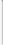 Usia, Jenis Kelamin   ........ (Th/Bulan); L/P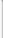 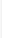 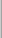 Tgl masuk RSDiagnosa medikKeluhan utamaRiwayat perjalananpenyakitSurvey SekunderDaftar masalahKepala :Wajah	:Mata	:Telinga :Hidung :Mulut	:Leher	:Dada	:Abdomen	:Genitourinari:Ekstremitas:Integumen:1.2.3.4.5.Dst.Lampiran 3PENGKAJIAN KEPERAWATAN GAWAT DARURATDI RUANG ICU / ICCUI . Identitas KlienNama:                                                                              Usia: No RMK:                                                                         Jenis Kelamin:Tanggal pengkajian: 					     Hari rawat ke:Agama:                                                                            Status :Alamat:                                                                            BB/TB:Diagnosa medis:                                                             II . Alasan masuk ICU/ICCU ( termasuk riwayat sakit )III Pengkajian Fisik UmumIV Analisa DataV . Daftar Diagnose      VI Diagnose dan Perencanaan ( 3 Diagnose Prioritas)VII Implementasi dan evaluasi                                                                                                                                                 Lampiran 4                                                                                           PROGRAM STUDI KEPERAWATANFIK UNIVERSITAS MUHAMMADIYAH JAKARTAFORMAT PENILAIAN KINERJA PROFESIONALITAS INDIVIDU1	InterpersonalMelakukan operan dengan petugas kesehatanKnowledgePengetahuan dalam mengkajiKemampuan dalam analisa masalahKemampuan mengaitkan rencanaKemampuan menganalisa terhadap tindakanMenggunakan konsep dan teoriSkillKemampuan komunikasi dengan klienKetrampilan melakukan prosedur (persiapan, pelaksanaan, dan evaluasi)Etika/legalDisiplin, EtisMelakukan pencatatan dan pelaporanBertanggung jawabSegera menyampaikan masalah yangLampiran 5PROGRAM STUDI KEPERAWATANFIK UNIVERSITAS MUHAMMADIYAH JAKARTAFORMAT PENILAIAN PRE DAN POST KONFERENSILampiran 6PROGRAM STUDI KEPERAWATANFIK UNIVERSITAS MUHAMMADIYAH JAKARTAFORMAT PENILAIAN LAPORAN KASUS KELOLAANLampiran 7PROGRAM STUDI KEPERAWATANFIK UNIVERSITAS MUHAMMADIYAH JAKARTAFORMAT PENILAIAN LAPORAN KASUS RESUMELampiran 8	FORMAT PENILAIAN PRESENTASI KASUS/SEMINAR(………………………..)Lampiran 9LOG BOOKlAMlllALampiran 10DAFTAR KOMPETENSI KEPERAWATAN GAWAT DARURATPROGRAM PROFESI PSIK FIK UMJ                                                                        Jadwal Tahap I Profesi KGD								Jadwal KGD Profesi Tahap II 2. Rizky Nugraha A3. Erwan S0327098001081285906045 erwan_setyono@gmail.comTujuan PembelajaranTahap KegiatanWaktuKegiatan PrecepteeKegiatan PreceptorDisesuaikan pada tahap kegiatan klinikPra Interaksi dan OrientasiPraktek hari 1-3Praktek hari 4 – 6Kontrak program dengan Koor MAMembuat kontrak belajar KGD 3 mingguMelakukan LP tindakan KGDMengidentifikasi kasus resume KGDMemperkenalkan diriMemberikan masukan kontrak belajarMembantu mengidentifikasi kasus sesuai CP MAMengobservasi precepteeMemberikan umpan balikFase KerjaSenin – Sabtu Minggu ke 2Membuat LP berdasarkan kasus ( di ICU/ICCU)Pengkajian primer surveyMerumuskan & validasi	diagnosis keperawatanMelakukan intervensi d). Melakukan evaluasiProsesMembimbing dan memvalidasi kegiatan precepteeMemberi Informasi tentang kasus yang akan dihadapi TerminasiMinggu 3Menyimpulkan apa yangtelah dicapai oleh klienMemberi	umpan	balikkemampuan precepteeMingguKemampuan akhir yang diharapkanMateri PembelajaranBentuk PembelajaranKriteria Penilaian (indikator)Bobot NilaiSelama menempuh pendidikan pada bagian ini diharapkan Anda mampu untuk menguasai dan melakukan:.menyelesaikan masalah dalam waktu terbatas dan lingkungan kedaruratan yang penuh tekanan, memantau penyakit akut dan cidera, menentukan prioritas pasen daruratTriase, Pengkajian Primer dan Sekunder, kegawatan nafas ,kegawatan jantung , trauma , Shock ,Luka Bakar, RJP , pembidaian , penanganan luka dan pengenalanan obat obat emergenciDaring dan luring Mahasiswa mampu menerapkan pengelolaan asuhan keperawatan bagi klien dan keluarga50%Keperawatan kritisperawat kritis secara kontinu memonitor dan mengobservasi pasien jika ada kemungkinan gangguan status fisiologisnya, merencanakan dan mengimplementasikan intervensi-intervensi yang membantu pasien yang mempunyai gangguan fungsi tubuh, dan melakukan evaluasi respon dari intervensi yang diberikan dan outcome yang diperoleh.Teknik pendekatan pasien ,Pemeriksaan fsik, observasi dan monitoring rutin ,Pemasangan jalur intravaskuler ,Intubasi dan pengelolaan trachea,Manajemen cairan dan asam basa .Manajemen perdarahan gastrointestinal .Manajemen nutrisi enteral dan parenteral .EKG dan Ventilator,Penatalaksanaan jalan nafas dan ventilasi mekanik ,RJP, Defibrilasi, Kardioversi.Pemahaman obat-obatan yang digunakan di ICU 1.Pre dan post conference2.Ttutorial individual yang diberikan preceptor3, diskusi kasus4, bed side teaching 5, redemonstrasi tindakan 6.pendelegasian kewenangan Mahasiswa mampu mengenal alat alat yang ada di keperawatan kritis, melalukan monitoring pasen yang kritis, dan melaksanakan asuhan keperawatan secara holistic dan sesuai dengan prioritas masalahnya25%Kegawat daruratan:eperawatan gawat darurat. Penatalaksanaan kedaruratan mengacu pada perawatan yang diberikan kepada pasien dengan kebutuhan urgen dan kritis.Menentukan triase, pengkajian primer, sekunder, mengenali kegawatan nafas, kegawatan jantung, keracunan, overdosis obat, cidera trauma ,fraktur dan  ketoasidosis1.Pre dan post conference2.Ttutorial individual yang diberikan preceptor3, diskusi kasus4, bed side teaching 5, redemonstrasi tindakan 6.pendelegasian kewenangan Mahasiswa mampu melakuakan asuhan keperawatan pada pasen dalam keadaan kegawat daruratan dengan mengacu pada kedaruratan yang urgen dan kritis25%NoJenis dan Komponen Evaluasi%Keterangan1Proses Praktik KlinikProses Praktik Klinik50Pre-postconference (10%)Pencapaian Target Keterampilan (20%)Pencapaian Target Keterampilan (20%)Kelengkapan Laporan/Resume (25%)Jurnal reading (5%)Presentasi kasus (25%)Kelengkapan laporan kelolaan  (15%)2Uji PraktikUji Praktik50%100%NoKeterampilan KeperawatanTingkat Pencapaian1Asuhan Keperawatan pasien Syok2Asuhan Keperawatan pasien trauma dada 3Asuhan Keperawatan pasien Gagal nafas4Asuhan Keperawatan pasien infark miokardium5Asuhan Keperawatan pasien trauma kepala6Asuhan Keperawatan pasien trauma abdomen7Asuhan Keperawatan pasien trauma musculoskeletal8Asuhan Keperawatan pasien kegawatan obstetric9Asuhan Keperawatan pasien overdosis dan keracunan 10Asuhan Keperawatan pasien DM dengan ketoasidosis / kegawatan hiperglikemia11Asuhan Keperawatan pasien DM dengan hipoglikemia12Asuhan Keperawatan pasien krisis tiroid13Asuhan Keperawatan pasien sengatan binatang berbisaNoKeterampilan KeperawatanTingkat Pencapaian1Perawatan pasien dengan menggunakan ventilator mekanik2Melakukan triage3Pengkajian kegawat daruratan 4Pembidaian5Pembebasan Jalan Nafas6Control Servikal dan pemasangan neck colar7Needle Decompression8Occlusive Dressing/ pemasangan kasa 3 sisi9BCLS /RJP10Pengukuran CVP11Pengambilan sample darah AGD12Suction via ETTSurvey primer:Airway:Breathing:Circulation:Circulation:Disability:Exposure:DiagnosaRasional (dg patoflow/concept map):DiagnosaRasional (dg patoflow/concept map):keperawatan(prioritas)IntervensiMandiriKolaborasiEvaluasi (SOAP)PernafasanKardiovaskulerGastro intestinalNeurologiGenito UrinariaEndokrinMuskulo SkeletalIntegumenNutrisi CairanIstirahat –tidurPsikososialSpiritualHasil Laboratorium/diagnostikProgram TerapiTglData FokusProblemEtiologiTglDiagnose KepTujuan/KHIntervensiRasionalMandiriKolaborasiDXTgl/jamImplementasi/RessponParafEvaluasi/SOAPParafTanggal: ....................................................Ruangan: ....................................................NoKinerjaBobotSkor: 1-2-3-4Skor: 1-2-3-4Skor: 1-2-3-4Skor: 1-2-3-4NoKinerjaBobotNama MahasiswaNama MahasiswaNama MahasiswaNama MahasiswaNama MahasiswaNama Mahasiswa12345678910-Komunikasi antar teman20%-Komunikasi antar tim kesehatan20%intervensi dengan masalah30%-  Kemampuan menyampaikan data30%verbal dan tertulis dengan formulasiyang logis dan baikdihadapi saat ada kesulitan/kesalahan20%dihadapi saat ada kesulitan/kesalahan20%dihadapi saat ada kesulitan/kesalahan20%Nilai100%Nilai= Jumlah dari skor x bobot = ....................Nilai= Jumlah dari skor x bobot = ....................Nilai= Jumlah dari skor x bobot = ....................Nilai= Jumlah dari skor x bobot = ....................Nama Mahasiswa/Persepti (Tuliskan disini)Nama Mahasiswa/Persepti (Tuliskan disini)Nama Mahasiswa/Persepti (Tuliskan disini)Nama Mahasiswa/Persepti (Tuliskan disini)1.……………………..6.……………………..Jakarta, ……………………..2.……………………..7.……………………..Preseptor3.……………………..8.……………………..4.……………………..9.……………………..(…………………………………)5.……………………..10. ……………………..10. ……………………..(…………………………………)5.……………………..10. ……………………..10. ……………………..TanggalTanggalTanggalTanggal: ....................................................: ....................................................RuanganRuanganRuanganRuangan: ....................................................: ....................................................NoNoNoKinerjaBobotSkor: 1-2-3-4Skor: 1-2-3-4Skor: 1-2-3-4Skor: 1-2-3-4Skor: 1-2-3-4Skor: 1-2-3-4NoNoNoKinerjaBobotNama MahasiswaNama MahasiswaNama MahasiswaNama MahasiswaNama MahasiswaNama MahasiswaNama MahasiswaNama Mahasiswa123456789101Pembuatan laporan pendahuluanPembuatan laporan pendahuluanPembuatan laporan pendahuluanRuang rawat IGDRuang rawat IGDa.Kelengkapan patofisiologiKelengkapan patofisiologib.Kelengkapan pemeriksaanKelengkapan pemeriksaanpenunjangc.  Dx keperawatan sesuai prioritasc.  Dx keperawatan sesuai prioritasc.  Dx keperawatan sesuai prioritasd.Rencana tindakan15%e.Kelengkapan referensiKelengkapan referensi15%Ruang rawat ICURuang rawat ICUa.  Kelengkapan aspek-aspek padaa.  Kelengkapan aspek-aspek padaa.  Kelengkapan aspek-aspek padaklien yang menggunakan ventilatorklien yang menggunakan ventilatorb.  Kelengkapan masalah-masalahb.  Kelengkapan masalah-masalahb.  Kelengkapan masalah-masalahkeperawatan yang mungkin timbulkeperawatan yang mungkin timbulpada klien dengan ventilatorpada klien dengan ventilatorc.Kelengkapan PatofisiologiKelengkapan Patofisiologid.Kelengkapan referensiKelengkapan referensi222Penyampaian hasil dari asuhanPenyampaian hasil dari asuhanPenyampaian hasil dari asuhankeperawatan yang telah dilakukankeperawatan yang telah dilakukankeperawatan yang telah dilakukan30%3Pemberian masukan (tanggapan,Pemberian masukan (tanggapan,Pemberian masukan (tanggapan,pendapat, ide terhadap hal yangpendapat, ide terhadap hal yangpendapat, ide terhadap hal yang30%didiskusikan)didiskusikan)444Pemberian respon (kognitif dan aktif)Pemberian respon (kognitif dan aktif)Pemberian respon (kognitif dan aktif)terhadap masukan yang diberikanterhadap masukan yang diberikanterhadap masukan yang diberikan25%JumlahJumlah100%Nilai= Jumlah dari skor x bobot = ....................Nilai= Jumlah dari skor x bobot = ....................Nilai= Jumlah dari skor x bobot = ....................Nilai= Jumlah dari skor x bobot = ....................Nilai= Jumlah dari skor x bobot = ....................Nilai= Jumlah dari skor x bobot = ....................Nama Mahasiswa/Persepti (Tuliskan disini)Nama Mahasiswa/Persepti (Tuliskan disini)Nama Mahasiswa/Persepti (Tuliskan disini)Nama Mahasiswa/Persepti (Tuliskan disini)Nama Mahasiswa/Persepti (Tuliskan disini)Nama Mahasiswa/Persepti (Tuliskan disini)1.  ……………………..1.  ……………………..1.  ……………………..1.  ……………………..1.  ……………………..6.  ……………………..6.  ……………………..6.  ……………………..Jakarta, ……………………..Jakarta, ……………………..Jakarta, ……………………..Jakarta, ……………………..Jakarta, ……………………..Jakarta, ……………………..Jakarta, ……………………..Jakarta, ……………………..Jakarta, ……………………..Jakarta, ……………………..Jakarta, …………………….. 2. 2. ………………… ………………… …………………7.  ……………………..7.  ……………………..7.  ……………………..PreseptorPreseptorPreseptorPreseptor3.  ……………………..3.  ……………………..3.  ……………………..3.  ……………………..3.  ……………………..8.  ……………………..8.  ……………………..8.  ……………………..4.  ……………………..4.  ……………………..4.  ……………………..4.  ……………………..4.  ……………………..9.  ……………………..9.  ……………………..9.  ……………………..(……………………………)(……………………………)(……………………………)(……………………………)(……………………………)(……………………………)(……………………………)(……………………………)(……………………………)(……………………………)(……………………………)5.  ……………………..5.  ……………………..5.  ……………………..5.  ……………………..5.  ……………………..10. ……………………..10. ……………………..10. ……………………..(……………………………)(……………………………)(……………………………)(……………………………)(……………………………)(……………………………)(……………………………)(……………………………)(……………………………)(……………………………)(……………………………)TanggalTanggalTanggal: ....................................................: ....................................................RuanganRuanganRuangan: ....................................................: ....................................................NoKriteriaKriteriaSkor: 1-2-3-4Skor: 1-2-3-4Skor: 1-2-3-4Skor: 1-2-3-4Skor: 1-2-3-4Skor: 1-2-3-4NoKriteriaKriteriaNama MahasiswaNama MahasiswaNama MahasiswaNama MahasiswaNama MahasiswaNama MahasiswaNama MahasiswaNama Mahasiswa123456789101Pengkajian yang akurat, meliputi:Pengkajian yang akurat, meliputi:Pengkajian yang akurat, meliputi:Pengkajian yang akurat, meliputi:Pengkajian yang akurat, meliputi:--Identitas klienIdentitas klien-  Alasan dirawat di ICU/HCU/ICCU-  Alasan dirawat di ICU/HCU/ICCU-  Alasan dirawat di ICU/HCU/ICCU-  Alasan dirawat di ICU/HCU/ICCU-  Alasan dirawat di ICU/HCU/ICCU-  Pengkajian fisik dan umum-  Pengkajian fisik dan umum-  Pengkajian fisik dan umum-  Pengkajian fisik dan umum-  Pengkajian fisik dan umum--Lab dan diagnostikLab dan diagnostik--Program terapiProgram terapi2Melakukan analisa dataMelakukan analisa dataMelakukan analisa dataMelakukan analisa data3Menetapkan diagnosa keperawatan utamaMenetapkan diagnosa keperawatan utamaMenetapkan diagnosa keperawatan utamaMenetapkan diagnosa keperawatan utamaMenetapkan diagnosa keperawatan utama4Kesesuaian data dengan diagnoseKesesuaian data dengan diagnoseKesesuaian data dengan diagnoseKesesuaian data dengan diagnoseKesesuaian data dengan diagnose5Menyusun rencana tindakan (intervensi)Menyusun rencana tindakan (intervensi)Menyusun rencana tindakan (intervensi)Menyusun rencana tindakan (intervensi)Menyusun rencana tindakan (intervensi)6Rasional tindakan sesuai dengan patofisiologiRasional tindakan sesuai dengan patofisiologiRasional tindakan sesuai dengan patofisiologiRasional tindakan sesuai dengan patofisiologiRasional tindakan sesuai dengan patofisiologipenyakitpenyakitpenyakitpenyakit7Tindakan keperawatan mandiri dan kolaborasiTindakan keperawatan mandiri dan kolaborasiTindakan keperawatan mandiri dan kolaborasiTindakan keperawatan mandiri dan kolaborasiTindakan keperawatan mandiri dan kolaborasi8Memperhatikan kondisi klienMemperhatikan kondisi klienMemperhatikan kondisi klienMemperhatikan kondisi klienMemperhatikan kondisi klien9Modifikasi rencana sesuai hasil evaluasiModifikasi rencana sesuai hasil evaluasiModifikasi rencana sesuai hasil evaluasiModifikasi rencana sesuai hasil evaluasiModifikasi rencana sesuai hasil evaluasi10Menuliskan tindakan keperawtan yang telahMenuliskan tindakan keperawtan yang telahMenuliskan tindakan keperawtan yang telahMenuliskan tindakan keperawtan yang telahMenuliskan tindakan keperawtan yang telahdilakukandilakukandilakukandilakukanJumlah skorJumlah skorJumlah skorJumlah skorNilai= jumlah score = .......................Nilai= jumlah score = .......................Nilai= jumlah score = .......................Nilai= jumlah score = .......................Nilai= jumlah score = .......................Nilai= jumlah score = .......................10Nama Mahasiswa/Persepti (Tuliskan disini)Nama Mahasiswa/Persepti (Tuliskan disini)Nama Mahasiswa/Persepti (Tuliskan disini)Nama Mahasiswa/Persepti (Tuliskan disini)Nama Mahasiswa/Persepti (Tuliskan disini)Nama Mahasiswa/Persepti (Tuliskan disini)Nama Mahasiswa/Persepti (Tuliskan disini)1.  ……………………..1.  ……………………..1.  ……………………..1.  ……………………..1.  ……………………..6.  ……………………..6.  ……………………..Jakarta, ……………………..Jakarta, ……………………..Jakarta, ……………………..Jakarta, ……………………..Jakarta, ……………………..Jakarta, ……………………..Jakarta, ……………………..Jakarta, ……………………..Jakarta, ……………………..Jakarta, ……………………..Jakarta, ……………………..2.  ……………………..2.  ……………………..2.  ……………………..2.  ……………………..2.  ……………………..7.  ……………………..7.  ……………………..PreseptorPreseptorPreseptorPreseptor3.  ……………………..3.  ……………………..3.  ……………………..3.  ……………………..3.  ……………………..8.  ……………………..8.  ……………………..4.  ……………………..4.  ……………………..4.  ……………………..4.  ……………………..4.  ……………………..9.  ……………………..9.  ……………………..(………………………….)(………………………….)(………………………….)(………………………….)(………………………….)(………………………….)(………………………….)(………………………….)(………………………….)(………………………….)(………………………….)5.  ……………………..5.  ……………………..5.  ……………………..5.  ……………………..5.  ……………………..10. ……………………..10. ……………………..(………………………….)(………………………….)(………………………….)(………………………….)(………………………….)(………………………….)(………………………….)(………………………….)(………………………….)(………………………….)(………………………….)TanggalTanggalTanggalTanggal: ....................................................: ....................................................RuanganRuanganRuanganRuangan: ....................................................: ....................................................NoNoKriteriaSkor: 1-2-3-4Skor: 1-2-3-4Skor: 1-2-3-4Skor: 1-2-3-4NoNoKriteriaNama MahasiswaNama MahasiswaNama MahasiswaNama MahasiswaNama MahasiswaNama Mahasiswa123456789101Mengkaji identitas pasienMengkaji identitas pasienMengkaji identitas pasienMengkaji identitas pasienMengkaji identitas pasien2Mengkaji keluhan utamaMengkaji keluhan utamaMengkaji keluhan utamaMengkaji keluhan utamaMengkaji keluhan utama3Mengkaji riwayat perjalanan penyakitMengkaji riwayat perjalanan penyakitMengkaji riwayat perjalanan penyakitMengkaji riwayat perjalanan penyakitMengkaji riwayat perjalanan penyakitMengkaji riwayat perjalanan penyakit4Melakukan survey primer (ABCDE)Melakukan survey primer (ABCDE)Melakukan survey primer (ABCDE)Melakukan survey primer (ABCDE)Melakukan survey primer (ABCDE)Melakukan survey primer (ABCDE)5Melakukan survey sekunder (head to toe)Melakukan survey sekunder (head to toe)Melakukan survey sekunder (head to toe)Melakukan survey sekunder (head to toe)Melakukan survey sekunder (head to toe)Melakukan survey sekunder (head to toe)6Mengkaji hasil lab/diagnosticMengkaji hasil lab/diagnosticMengkaji hasil lab/diagnosticMengkaji hasil lab/diagnosticMengkaji hasil lab/diagnosticMengkaji hasil lab/diagnostic7Merumuskan diagnosa keperawatan prioritasMerumuskan diagnosa keperawatan prioritasMerumuskan diagnosa keperawatan prioritasMerumuskan diagnosa keperawatan prioritasMerumuskan diagnosa keperawatan prioritasMerumuskan diagnosa keperawatan prioritas8Menyusun intervensi untuk diagnosa prioritasMenyusun intervensi untuk diagnosa prioritasMenyusun intervensi untuk diagnosa prioritasMenyusun intervensi untuk diagnosa prioritasMenyusun intervensi untuk diagnosa prioritasMenyusun intervensi untuk diagnosa prioritas9Intervensi bersifat mandiri dan kolaboratifIntervensi bersifat mandiri dan kolaboratifIntervensi bersifat mandiri dan kolaboratifIntervensi bersifat mandiri dan kolaboratifIntervensi bersifat mandiri dan kolaboratifIntervensi bersifat mandiri dan kolaboratif1010Melakukan evaluasi hasil tindakan (SOAP)Melakukan evaluasi hasil tindakan (SOAP)Melakukan evaluasi hasil tindakan (SOAP)Melakukan evaluasi hasil tindakan (SOAP)Melakukan evaluasi hasil tindakan (SOAP)Melakukan evaluasi hasil tindakan (SOAP)Total skorTotal skorTotal skorTotal skorNilai= jumlah score = .......................Nilai= jumlah score = .......................Nilai= jumlah score = .......................Nilai= jumlah score = .......................Nilai= jumlah score = .......................Nilai= jumlah score = .......................Nilai= jumlah score = .......................10Nama Mahasiswa/Persepti (Tuliskan disini)Nama Mahasiswa/Persepti (Tuliskan disini)Nama Mahasiswa/Persepti (Tuliskan disini)Nama Mahasiswa/Persepti (Tuliskan disini)Nama Mahasiswa/Persepti (Tuliskan disini)Nama Mahasiswa/Persepti (Tuliskan disini)Nama Mahasiswa/Persepti (Tuliskan disini)Nama Mahasiswa/Persepti (Tuliskan disini)Nama Mahasiswa/Persepti (Tuliskan disini)1.……………………..……………………..……………………..……………………..……………………..6.……………………..……………………..Jakarta, ……………………..Jakarta, ……………………..Jakarta, ……………………..Jakarta, ……………………..Jakarta, ……………………..Jakarta, ……………………..Jakarta, ……………………..Jakarta, ……………………..Jakarta, ……………………..2.……………………..……………………..……………………..……………………..……………………..7.……………………..……………………..PreseptorPreseptorPreseptorPreseptor3.……………………..……………………..……………………..……………………..……………………..8.……………………..……………………..4.……………………..……………………..……………………..……………………..……………………..9.……………………..……………………..(………………………….)(………………………….)(………………………….)(………………………….)(………………………….)(………………………….)(………………………….)(………………………….)(………………………….)5.……………………..……………………..……………………..……………………..……………………..10. ……………………..10. ……………………..10. ……………………..(………………………….)(………………………….)(………………………….)(………………………….)(………………………….)(………………………….)(………………………….)(………………………….)(………………………….)Topik: ...........................................................................................................................: ...........................................................................................................................Hari/tgl/jam: ...........................................................................................................................: ...........................................................................................................................Aspek yang DinilaiAspek yang DinilaiAspek yang DinilaiBobotSkor: 1-2-3-4Skor: 1-2-3-4Skor: 1-2-3-4Skor: 1-2-3-4Skor: 1-2-3-4Aspek yang DinilaiAspek yang DinilaiAspek yang DinilaiBobotNama MahasiswaNama MahasiswaNama MahasiswaNama MahasiswaNama MahasiswaNama MahasiswaNama Mahasiswa12345678910Persiapan1.  Makalah yg dipresentasikan (sistematika1.  Makalah yg dipresentasikan (sistematika1.  Makalah yg dipresentasikan (sistematika25%penulisan, aspek bahasa dan kalimatpenulisan, aspek bahasa dan kalimatpenulisan, aspek bahasa dan kalimat25%bahasa, tehnik penulisan, kepustakaan)bahasa, tehnik penulisan, kepustakaan)bahasa, tehnik penulisan, kepustakaan)2.  Media presentasi2.  Media presentasiPembukaan10%(cara membuka, penyampaian tujuan,(cara membuka, penyampaian tujuan,(cara membuka, penyampaian tujuan,10%pembagian waktu)pembagian waktu)Pelaksanaan(sistematika penyampaian, kejelasan(sistematika penyampaian, kejelasan(sistematika penyampaian, kejelasanpenyampaian, penguasaan materi, peguasaanpenyampaian, penguasaan materi, peguasaanpenyampaian, penguasaan materi, peguasaan40%situasi, penguasaan emosi, bahasa dan carasituasi, penguasaan emosi, bahasa dan carasituasi, penguasaan emosi, bahasa dan cara40%bicara, antusiasme, tanggapan atasbicara, antusiasme, tanggapan atasbicara, antusiasme, tanggapan ataspertanyaan, keterbukaan dan penghargaanpertanyaan, keterbukaan dan penghargaanpertanyaan, keterbukaan dan penghargaanatas ide/gagasan orang lain)atas ide/gagasan orang lain)Penutup(Perumusan kesimpulan, identifikasi aspek(Perumusan kesimpulan, identifikasi aspek(Perumusan kesimpulan, identifikasi aspek25%yang perlu perbaikan, cara menutupyang perlu perbaikan, cara menutupyang perlu perbaikan, cara menutupseminar)Total nilai100%Nama Mahasiswa/Persepti (Tuliskan disini)Nama Mahasiswa/Persepti (Tuliskan disini)Nama Mahasiswa/Persepti (Tuliskan disini)1.  ……………………..1.  ……………………..6.  ……………………..6.  ……………………..6.  ……………………..Jakarta, …………………..Jakarta, …………………..Jakarta, …………………..Jakarta, …………………..Jakarta, …………………..Jakarta, …………………..Jakarta, …………………..Jakarta, …………………..Jakarta, …………………..2.  ……………………..2.  ……………………..7.  ……………………..7.  ……………………..7.  ……………………..Fasilitator/pembimbing/peerFasilitator/pembimbing/peerFasilitator/pembimbing/peerFasilitator/pembimbing/peerFasilitator/pembimbing/peerFasilitator/pembimbing/peerFasilitator/pembimbing/peerFasilitator/pembimbing/peerFasilitator/pembimbing/peer3.  ……………………..3.  ……………………..8.  ……………………..8.  ……………………..8.  ……………………..Fasilitator/pembimbing/peerFasilitator/pembimbing/peerFasilitator/pembimbing/peerFasilitator/pembimbing/peerFasilitator/pembimbing/peerFasilitator/pembimbing/peerFasilitator/pembimbing/peerFasilitator/pembimbing/peerFasilitator/pembimbing/peer3.  ……………………..3.  ……………………..8.  ……………………..8.  ……………………..8.  ……………………..4.  ……………………..4.  ……………………..9.  ……………………..9.  ……………………..9.  ……………………..5.  ……………………..5.  ……………………..10. ……………………..10. ……………………..10. ……………………..RuanganHari/Tgl/JamKegiatanDeksripsi Pelaksanaan KegiatanKetLanjutanRuanganHari/Tgl/JamKegiatanDeksripsi Pelaksanaan KegiatanKetNoJenis KompetensiTanggal, Paraf, dan NamaTanggal, Paraf, dan NamaTanggal, Paraf, dan NamaNoJenis Kompetensi1234512345Kegawatan Sistem Pernapasan1.Observasi tanda gawat napas5O/D/M:O/D/M:O/D/M:O/D/M:O/D/M:2.  Membebaskan jalan napas tanpa alat:5O/D/M:O/D/M:O/D/M:O/D/M:O/D/M:- Jaw thrust- Head tilt-chin lift- Abdominal thrust- Chest thrust- Back blowb. Membebaskan jalan napas dengan alat:5O/D/M:O/D/M:O/D/M:O/D/M:O/D/M:- Oropharingeal tube- Nasopharingeal tube- ETTc. Menyiapkan intubasi3O/D/M:O/D/M:O/D/M:O/D/M:O/D/M:d. Melakukan fisiotherapi:5O/D/M:O/D/M:O/D/M:O/D/M:O/D/M:I.- Latihan napas dalamI.- Clapping- Clapping- Fibrating- Postural drainage- Suctioning- Nebulizinge. Memberikan therapy O2 dengan:5O/D/M:O/D/M:O/D/M:O/D/M:O/D/M:- Nasal kanul- Simple mask- Rebreathing mask- Non-rebreathing mask- BVM / ambu bag- Setting tubing dan mode ventilator3.  Monitoring fungsi pernapasan:5O/D/M:O/D/M:O/D/M:O/D/M:O/D/M:BGA : - Mengambil darah arteri- Menginterpretasi hasil pemeriksaan- Menindak lanjut hasil BGA abnormalNoJenis KompetensiTanggal, Paraf, dan NamaTanggal, Paraf, dan NamaTanggal, Paraf, dan NamaNoJenis Kompetensi1234512345SaO2 : - memasang alat monitoring SaO25O/D/M:O/D/M:O/D/M:O/D/M:O/D/M:- Mengidentifikasi SaO2 abnormalKegawatan Sistem KardiovaskularKegawatan Sistem Kardiovaskular1.Mengenal tanda gawat jantung5O/D/M:O/D/M:O/D/M:O/D/M:O/D/M:2.Memberikan pertolongan pada klien dengan gawatO/D/M:O/D/M:O/D/M:O/D/M:O/D/M:jantung:jantung:a. melakukan RJPa. melakukan RJP5b. menyiapkan obat gawat jantungb. menyiapkan obat gawat jantung5c. menyiapkan alat defibrillatorc. menyiapkan alat defibrillator3d. menyiapkan dan memasang EKGd. menyiapkan dan memasang EKG5II.e. menginterpretasikan hasil EKG abnormale. menginterpretasikan hasil EKG abnormal5II.3.Mengenal tanda shock5O/D/M:O/D/M:O/D/M:O/D/M:O/D/M:3.Mengenal tanda shock5O/D/M:O/D/M:O/D/M:O/D/M:O/D/M:4.4. Melakukan pertolongan pada klien dengan shock:O/D/M:O/D/M:O/D/M:O/D/M:O/D/M:a. memberikan posisi untuk klien shocka. memberikan posisi untuk klien shock5b. melakukan tindakan pertolongn ABCb. melakukan tindakan pertolongn ABC5c. Resusitasi cairan elektrolit, darah, dan obat-obatanc. Resusitasi cairan elektrolit, darah, dan obat-obatan55. mengenal tanda-tanda internal bleeding5. mengenal tanda-tanda internal bleeding3O/D/M:O/D/M:O/D/M:O/D/M:O/D/M:6.Melakukan monitoring haemodinamik:O/D/M:O/D/M:O/D/M:O/D/M:O/D/M:a. pelakukan pengukuran CVPa. pelakukan pengukuran CVP5b. menginterpretasikan hasil pengukuran CVPb. menginterpretasikan hasil pengukuran CVP5Kegawatan Sistem SarafKegawatan Sistem Saraf1.Menilai tingkat kesadaran5O/D/M:O/D/M:O/D/M:O/D/M:O/D/M:IIIIII2.Peningkatan TIK:O/D/M:O/D/M:O/D/M:O/D/M:O/D/M:2.Peningkatan TIK:O/D/M:O/D/M:O/D/M:O/D/M:O/D/M:a. Mengenal tanda peningkatan TIKa. Mengenal tanda peningkatan TIK5b. Pencegahan PTIKb. Pencegahan PTIK5c. Memberikan obat-obatan Penurun TIKc. Memberikan obat-obatan Penurun TIK5NoJenis KompetensiTanggal, Paraf, dan NamaTanggal, Paraf, dan NamaTanggal, Paraf, dan NamaTanggal, Paraf, dan NamaNoJenis Kompetensi12234122343. Asuhan keperawatan pada klien dengan traumaO/D/M:O/D/M:O/D/M:O/D/M:O/D/M:O/D/M:spinal dan tulang belakang:a. memasang cervikal collar3b. memberikan posisi log roll3c. memindahkan pasien dengan teknik log roll3d. askep pada klien dengan trauma tulang belakang34. Asuhan keperawatan klien dengan cidera otak:O/D/M:O/D/M:O/D/M:O/D/M:O/D/M:O/D/M:a. CVA3b. Post trepanasi/craniotomy3Kegawatan Sistem PerkemihanIV.1. Mengenal tanda TUR Syndrome3O/D/M:O/D/M:O/D/M:O/D/M:O/D/M:O/D/M:IV.2. Melakukan spooling pada klien post TUR32. Melakukan spooling pada klien post TUR33. Memberikan pertolongan pada klien post TUR3Kegawatan Sistem Pencernaan1. Mengenal tanda kegawatan sistem pencernaan5O/D/M:O/D/M:O/D/M:O/D/M:O/D/M:O/D/M:V.2. Menyiapkan dan memberikan obat-obatan untuk5O/D/M:O/D/M:O/D/M:O/D/M:O/D/M:O/D/M:V.menghentikan perdarahanmenghentikan perdarahan3. melakukan kumbah lambung3O/D/M:O/D/M:O/D/M:O/D/M:O/D/M:O/D/M:Kegawatan sistem Muskuloskeletal1. Mengenal tanda-tanda fraktur5O/D/M:O/D/M:O/D/M:O/D/M:O/D/M:O/D/M:VI.VI.2. Melakukan tindakan pembidaian5O/D/M:O/D/M:O/D/M:O/D/M:O/D/M:O/D/M:3. Melakukan pembalutan5O/D/M:O/D/M:O/D/M:O/D/M:O/D/M:O/D/M:LanjutanLanjutanNoJenis KompetensiTanggal, Paraf, dan NamaTanggal, Paraf, dan NamaTanggal, Paraf, dan NamaNoJenis Kompetensi12345123454.Menyiapkan dan memasang gips, skin traksi3O/D/M:O/D/M:O/D/M:O/D/M:O/D/M:5.Menyiapkan dan melaksankan hecting3O/D/M:O/D/M:O/D/M:O/D/M:O/D/M:6.Melakukan manual traksi5O/D/M:O/D/M:O/D/M:O/D/M:O/D/M:7.Melakukan manual reposisi5O/D/M:O/D/M:O/D/M:O/D/M:O/D/M:Kegawatan Sistem EndokrinKegawatan Sistem Endokrin1.Mengenal tanda-tanda shock hiperglikemi5O/D/M:O/D/M:O/D/M:O/D/M:O/D/M:2.Mengenal tanda-tanda shock hipoglikemi5O/D/M:O/D/M:O/D/M:O/D/M:O/D/M:VII.VII.3. Memberikan regulasi cepat insulin3. Memberikan regulasi cepat insulin5O/D/M:O/D/M:O/D/M:O/D/M:O/D/M:4.Melakukan pemeriksaan GDS / PP5O/D/M:O/D/M:O/D/M:O/D/M:O/D/M:5.Mengenal tanda thyroid krisis3O/D/M:O/D/M:O/D/M:O/D/M:O/D/M:IntoksikasiIntoksikasi1.Mengenal tanda-tanda intoksikasi3O/D/M:O/D/M:O/D/M:O/D/M:O/D/M:2Mengidentifikasi zat penyebab intoksikasi3O/D/M:O/D/M:O/D/M:O/D/M:O/D/M:VIII.3.Memberikan pertolongan pada klien keracunan:3O/D/M:O/D/M:O/D/M:O/D/M:O/D/M:VIII.a. Insektisidaa. Insektisidaa. Insektisidaa. Insektisidab. NAPZAb. NAPZAc. Makanan dan minumanc. Makanan dan minumand. Obat-obatand. Obat-obatane. Kimiae. Kimiaf. Sengatan seranggaf. Sengatan seranggag. Gigitan ularg. Gigitan ularJadwal Dinas Profesi KGD Transfer Tahap IJadwal Dinas Profesi KGD Transfer Tahap IJadwal Dinas Profesi KGD Transfer Tahap IJadwal Dinas Profesi KGD Transfer Tahap IJadwal Dinas Profesi KGD Transfer Tahap IJadwal Dinas Profesi KGD Transfer Tahap IPeriode 2022-2023Periode 2022-2023Periode 2022-2023Periode 2022-2023Periode 2022-2023Periode 2022-2023Kel 1B RSPADKel 1B RSPADNoNamaTgl 19-27 Sept 22Tgl  28Sept -5 Okt 22KetRuangan IGDICU1Faiza JihanS  S  S  S  S  S  S  SS  S  S  S  S   S  SDinas mulai Jam :15Nopran adi WijayaS  S  S  S  S  S  S  SS  S  S  S  S    S  SKhaeroh FirmansyahS  S  S  S  S  S  S  SS  S  S  S  S  S  S  Seminar Tgl 30 Sep tIndah PertiwiS  S  S  S  S  S  S   SS  S  S  S  S  S  S  dikampusRuang ICUIGDUjian Tgl : 6 Okt222MelatriyanahS  S  S  S  S  S  S  SS  S  S  S  S  S  S  di lab KampusAtiqohS  S  S  S  S  S  S  S  S  S  S  S  S  S  S    Remed Tgl :7 Okt 22Putri HandayantiS  S  S  S  S  S  S  SS  S  S  S  S  S  SPenyelesaian Lap akhirParamita andiniS  S  S  S  S  S   S  SS  S  S  S  S   S  S8 Okt 22Kel 2B RS POLRIKel 2B RS POLRINONama MahasiswaTgl 19 -24 Sep 22Tgl 26 -30 sept 22Tgl 1 Okt-5 Okt 22KetRuang IGDRuang  ICCURuang ICU1Septiyanti WulandariS  S  S  S  S  SS  S  S  S  S  S  S  S  SDinas mulai Jam :15Indra IrawatiS  S  S  S  S  SS  S  S  S  S  S  S  S  SKetut SagitaS  S  S  S  S  SS  S  S  S  S  S  S  S  SSeminar Tgl 30 Sep tMearlin NurinS  S  S  S  S  SS  S  S  S  S  S  S  S  SdikampusRuangan ICCURuang  ICURuang IGDUjian Tgl : 6 Okt222Indra Dwi AS  S  S  S  S  SS  S  S  S  S  S  S  S  Sdi lab KampusDewi YuliantyS  S  S  S  S  SS  S  S  S  S  S  S  S  SRemed Tgl :7 Okt 22Choirin  NidaS  S  S  S  S  SS  S  S  S  S  S  S  S  SI Gede YogiS  S  S  S  S  SS  S  S  S  S  S  S  S  SPenyelesai lap akhir Ruangan ICURuang  IGDRuang  ICCU8 Okt 223Eni SayektiningsihS  S  S  S  S  SS  S  S  S  S  S  S  S  S Ivan Bagus KurniawanS  S  S  S  S  SS  S  S  S  S  S  S  S  SYuni SetiawatiS  S  S  S  S  SS  S  S  S  S  S  S  S  SKel 3B RS KOJA ( Gabungan RSUD dan Kep seribu)Kel 3B RS KOJA ( Gabungan RSUD dan Kep seribu)Kel 3B RS KOJA ( Gabungan RSUD dan Kep seribu)NONama MahasiswaTgl 17 -22 Okt 22Tgl 24 -28 Okt22Tgl29 Okt-2 Nov 22KetRuang IGDRuang  ICCURuang ICU1Ika Puspita SariS  S  S  S  S  SS  S  S  S  S  S  S  S  SMulai Dinas Jam :15SarwinahS  S  S  S  S  SS  S  S  S  S  S  S  S  SMarianahS  S  S  S  S  SS  S  S  S  S  S  S  S  SSeminar Tgl 28 OktAsqiatul BarorohS  S  S  S  S  SS  S  S  S  S  S  S  S  Sdi kampusRuang ICCURuang ICURuang IGD2Awalia RoihanaS  S  S  S  S  SS  S  S  S  S  S  S  S  SUjian tgl 3 Nov 22Pertiwi PurnamawatiS  S  S  S  S  SS  S  S  S  S  S  S  S  Sdi kampusDwi Puji PangetiS  S  S  S  S  SS  S  S  S  S  S  S  S  SRemed Tgl 4 Nov  22Didik Amirul MS  S  S  S  S  SS  S  S  S  S  S  S  S  SRuang ICURuang IGDRuang ICCUPenyelesaian Lap Akhir3Dwi JanuardiantiS  S  S  S  S  SS  S  S  S  S  S  S  S  STgl 5 Nov 22Dwi MerdikaS  S  S  S  S  SS  S  S  S  S  S  S  S  SSabila AiningrumS  S  S  S  S  SS  S  S  S  S  S  S  S  SJadwal Dinas Profesi KGD Transfer Tahap IIJadwal Dinas Profesi KGD Transfer Tahap IIJadwal Dinas Profesi KGD Transfer Tahap IIJadwal Dinas Profesi KGD Transfer Tahap IIJadwal Dinas Profesi KGD Transfer Tahap IIPeriode 2022-2023Periode 2022-2023Periode 2022-2023Periode 2022-2023Periode 2022-2023Kel 3B ( Suka pura)Kel 3B ( Suka pura)NONama MahasiswaTgl 17-25 Okt 22Tgl 26 Okt - 2 Nov 22KetRuang IGDRuang ICU1KristinaS  S  S  S  S  S  S SS  S  S  S  S  S  SMulai Dinas Jam :15Intan MasytohS  S  S  S  S  S  S  SS  S  S  S  S  S  SDini AkbarS  S  S  S  S  S  S  SS  S  S   S  S  S  SSeminar Tgl 28 Oktsivia Ramdini SariS  S  S  S  S  S  S  SS  S  S  S  S  S  Sdi kampusRuang ICURuang IGD2Laily LatifahS  S  S  S  S  S  S  SS  S  S  S  S  S  SUjian tgl 3 Nov 22Teti SetiawatiS  S  S  S  S  S  S  SS  S  S  S  S  S  Sdi kampusFitriyaniS  S  S  S  S  S  S  SS  S  S  S  S  S  SRemed Tgl 4 Nov  22Penyelesaian Lap akhir tgl 5 Nov 22NONama MahasiswaTgl 7-15 Nov 22TGL16 -23 Nov 22KetRuang IGDRuang  ICU1ReviyanaS  S  S  S  S  S  S  SS  S  S  S  S  S  S   Mulai Dinas jam 15RenitaS  S  S  S  S  S  S  SS  S  S  S  S  S  S  Yuliarna Sari DewiS  S  S  S  S  S  S  SS  S  S  S  S  S  S  Seminar Tgl 18 Nov22 Putri Endah   S  S  S  S  S  S  S  S      S  S  S  S  S  S  S  Ruang ICURuang IGD 2Reni KurniatiS  S  S  S  S  S  S  SS  S  S  S  S  S  S   2Tgl 24 Nov 2022 UjianNur RahayuS  S  S  S  S  S  S  SS  S  S  S  S  S  S    Remed 25 Nov  22Zulia Dias WardaniS  S  S  S  S  S  S  SS  S  S  S  S  S  S   Penyhelesaian tugas Dwi NurulS  S  S  S  S  S  S  SS  S  S  S  S  S  S  Akhir 26 Nov 2022Kel 2 A RS POLRIKel 2 A RS POLRIKel 2 A RS POLRIKel 2 A RS POLRIKel 2 A RS POLRIKel 2 A RS POLRINONama MahasiswaTgl 7-12 Nov 22TGL14 -18 Nov 22Tgl 19 - 23 Nov 22KetRuang IGDRuang  ICCURuang ICU1Gyta PermataS  S  S  S  S  SS  S  S  S  S  S  S  S  SMega RahmadaniS  S  S  S  S  SS  S  S  S  S  S  S  S  SGati RetnaningtyasS  S  S  S  S  SS  S  S  S  S  S  S  S  SMulai Dinas jam 15Dyah Ayu PitalokaS  S  S  S  S  SS  S  S  S  S  S  S  S  SRuang ICCURuang ICURuang IGDSeminar Tgl 18 Nov222Vabela SyifaS  S  S  S  S  SS  S  S  S  S  S  S  S  SAgitha Naprida SariS  S  S  S  S  SS  S  S  S  S  S  S  S  SUjian 24 Nov 2022Mirza LutfyanisaS  S  S  S  S  SS  S  S  S  S  S  S  S  SAtika Nurmala SariS  S  S  S  S  SS  S  S  S  S  S  S  S  SRemed 25 Nov  22Ruang ICURtuang IGDRtuang ICCU3Titik SupraptiS  S  S  S  S  SS  S  S  S  S  S  S  S  SPenyelesaian lap Akhir Rani NovayatiS  S  S  S  S  SS  S  S  S  S  S  S  S  Stgl 26 Nov 22Dwi RiyantiS  S  S  S  S  SS  S  S  S  S  S  S  S  SAulia RahmanitaS  S  S  S  S  SS  S  S  S  S  S  S  S  SJadwal Dinas Profesi KGD Transfer Tahap IVJadwal Dinas Profesi KGD Transfer Tahap IVJadwal Dinas Profesi KGD Transfer Tahap IVJadwal Dinas Profesi KGD Transfer Tahap IVJadwal Dinas Profesi KGD Transfer Tahap IVJadwal Dinas Profesi KGD Transfer Tahap IVPeriode 2022-2023Kel 3A RSUD Pasar MingguPeriode 2022-2023Kel 3A RSUD Pasar MingguPeriode 2022-2023Kel 3A RSUD Pasar MingguPeriode 2022-2023Kel 3A RSUD Pasar MingguPeriode 2022-2023Kel 3A RSUD Pasar MingguPeriode 2022-2023Kel 3A RSUD Pasar MingguNoNama MahasiswaTgl 21-26 Nov 22Tgl  28 Nov -2 Des22Tgl 3 -7 Des 22KetRuangan IGDRuangan ICCURuangan ICU1Anggi SuciS  S  S  S  S  SS  S  S  S  S  S  S  S  SMulai Dinas Jam 15Najwa WikayaS  S  S  S  S  SS  S  S  S  S  S  S  S  SFonda Bertha MS  S  S  S  S  SS  S  S  S  S  S  S  S  SSeminar 2 Nov 22Ruangan ICCURuangan ICURuangan IGD2Diana NovaliaS  S  S  S  S  SS  S  S  S  S  S  S  S  SUjian Tgl 8 Des 22Hendro HandayonoS  S  S  S  S  SS  S  S  S  S  S  S  S  SRemed Tgl 9 Des 22Ninda Rahma Wijaya S  S  S  S  S  SS  S  S  S  S  S  S  S  S Penyuelesai laporan akhirRuangan ICURuangan IGDRuangan ICCU Tgl 10 Des 20223Dwita Puji LestariS  S  S  S  S  SS  S  S  S  S  S  S  S  SSyahriani FitriS  S  S  S  S  SS  S  S  S  S  S  S  S  SJadwal Dinas Profesi KGD Transfer Tahap IVPeriode 2022-2023Kel 3A Rumah Sakit Persahabatan Kel 3A Rumah Sakit Persahabatan Kel 3A Rumah Sakit Persahabatan Kel 3A Rumah Sakit Persahabatan Kel 3A Rumah Sakit Persahabatan Kel 3A Rumah Sakit Persahabatan NoNama MahasiswaTgl 21-26 Nov 22Tgl  28 Nov -2 Des22Tgl 3 -7 Des 22KetRuangan IGDRuangan ICCURuangan ICU1Luh Indah DevinaaS  S  S  S  S  SS  S  S  S  S  S  S  S  SMulai Dinas Jam 15Lala MarselaS  S  S  S  S  SS  S  S  S  S  S  S  S  SRuang ICCURuang ICURuang IGDSeminar 2 Nov 222Hurfatul GinaS  S  S  S  S  SS  S  S  S  S  S  S  S  SDisi NurulS  S  S  S  S  SS  S  S  S  S  S  S  S  SUjian Tgl 8 Des 22Ruang ICURuang IGDRuang ICCURemed Tgl 9 Des 223Choerun NisaS  S  S  S  S  SS  S  S  S  S  S  S  S  SDwi Rita IstianiS  S  S  S  S  SS  S  S  S  S  S  S  S  SJadwal Dinas Profesi KGD Transfer Tahap IVPeriode 2022-2023KEL 3A TarakanKEL 3A TarakanKEL 3A TarakanKEL 3A TarakanKEL 3A TarakanKEL 3A TarakanNoNama MahasiswaTgl 21-26 Nov 22Tgl  28 Nov -2 Des22Tgl 3 -7 Des 22KetRuangan IGDRuangan ICCURuangan ICU1Muhjammad Rifky FS  S  S  S  S  S S  S  S  S  S  S  S  S  SAulia BayawasiS  S  S  S  S  S S  S  S  S  S  S  S  S  SMulai Dinas Jam 15KhisyafatulGhifaS  S  S  S  S  S S  S  S  S  S  S  S  S  SIrvan JurniawanS  S  S  S  S  S S  S  S  S  S  S  S  S  SSeminar 2 Nov 22Ruang ICCURuang ICURuang IGD2Imelda PutriS  S  S  S  S  S S  S  S  S  S  S  S  S  SUjian Tgl 8 Des 22Danda KamasiS  S  S  S  S  S S  S  S  S  S  S  S  S  SRemed Tgl 9 Des 22Adi SuryaS  S  S  S  S  S S  S  S  S  S  S  S  S  SKrisna AnisaS  S  S  S  S  S S  S  S  S  S  S  S  S  SPenyelesaian lap AkhirRuang ICURuang IGDRuang ICCUTgl 10 Des 223Galuh Susilo IntiS  S  S  S  S  S S  S  S  S  S  S  S  S  SDona SandraS  S  S  S  S  S S  S  S  S  S  S  S  S  SSharil Dwi NS  S  S  S  S  S S  S  S  S  S  S  S  S  SDika RohsitaS  S  S  S  S  S S  S  S  S  S  S  S  S  S